РЕШЕНИЕДевятнадцатой внеочередной  сессии Совета депутатов третьего созыва  ________________________________________________________________________      от       20 февраля  2015г.                  с.Усть-Кумир                                       №_19-3-1Об утверждении муниципальной программы«Комплексное развитие территории ТалицкогоСельского поселения на  2015 и 2017 г.г.»На основании Протеста Прокуратуры Усть-Канского района, в соответствии Федеральным законом от 06.10.2003 №131-ФЗ «Об общих принципах организации местного самоуправления в Российской Федерации»,  Совет депутатов Талицкого сельского поселения РЕШИЛ        1.Утвердить муниципальную программу «Комплексное развитие территории Талицкого сельского поселения на 2015-2017г.г.».        2.Настоящее решение вступает в силу со дня его официального обнародования.Глава   Талицкого сельского поселения  _______________________Л.Г.ЧерепановаРоссийская ФедерацияАдминистрацияТалицкого  сельского поселенияУсть-Канского районаРеспублики Алтай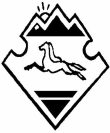 Россия ФедерациязынынАлтай РеспубликазынынКан-Оозы аймагынын     Талицадагы jурт jеезенин администрациязы  